							Toruń, 8 stycznia 2024 roku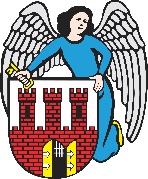     Radny Miasta Torunia        Piotr Lenkiewicz								Sz. Pan								Michał Zaleski								Prezydent Miasta ToruniaWNIOSEKPowołując się na § 18.1 Regulaminu Rady Miasta Torunia zwracam się do Pana Prezydenta z wnioskiem:- o interwencję ws. ciągłej ekspozycji materiałów wyborczych z ostatnich wyborów parlamentarnych.UZASADNIENIEOtrzymuję informację od mieszkańców, że m.in. na obszarze Starego Miasta, przy ul. Fosa Staromiejska nadal eksponowane są banery osób kandydujących w minionych wyborach. Sztaby wyborcze mają określony czas na usunięcie reklam z miejsc publicznych., proszę zatem o interwencję do lokalnych przedstawicielstw , aby wypełniły swój ustawowy obowiązek.                                                                          /-/ Piotr Lenkiewicz										Radny Miasta Torunia